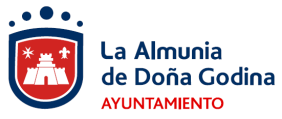 SOLICITUD DE PLAZACURSO 20__-20__ESCUELA DE RESTAURACIÓN DE MUEBLESD._______________________________________________________ con D.N.I. núm. ___________, nacido con fecha ____________________ edad __________ con domicilio a efectos de notificaciones en C/._______________________________________________________________, número_____________, de____________________________, C.P_________ y teléfono (1) ___________________ y correo electrónico________________________________________________.SELECCIONAR  TURNOTURNO A: DE 10:00 A 12:00 H (martes y miércoles)						TURNO B: DE 15:00 A 17:00 H (martes y miércoles)TURNO C: DE 20:00 A  22:00 H (martes y miércoles)FAMILIA NUMEROSA: SI    /  NO Familia numerosa (Nombre del titular/es del libro y copia del mismo): ______________________________________________________________________________________(Cumplimentar solo en caso de que tenga concedida previamente dicha bonificación por resolución del Ayuntamiento de La Almunia. En caso contrario, será IMPRESCINDIBLE, realizar la solicitud en el modelo normalizado al efecto y su aplicación quedará supeditada a su concesión)LAS CLASES COMIENZAN EL DÍA __ DE _________ DE 20____.Las bajas a lo largo del curso se presentarán por escrito en el Ayuntamiento de La Almunia dentro de los 15 primeros días del mes inmediato a su eficacia.Domiciliación bancaria: se adjuntará la ORDEN DE DOMICILIACIÓN SEPA debidamente firmada. (Al dorso)No se admitirá impreso de inscripción sin cumplimentar en su totalidad.CLAÚSULA DE TRATAMIENTO DE DATOSSus datos personales serán usados para registrar y atender su solicitud, lo que nos permite el uso de su información personal dentro de la legalidad. Comunicaremos sus datos a terceras entidades cuando ello sea necesario para tramitar su solicitud o cuando una norma con rango de ley así lo exija, si bien no está prevista la cesión de su información fuera del Espacio Económico Europeo. Conservaremos sus datos mientras nos obliguen las leyes aplicables. Puede ejercitar sus derechos de protección de datos realizando una solicitud escrita a nuestra dirección, junto con una fotocopia de su DNI: AYUNTAMIENTO LA ALMUNIA DE DOÑA GODINA, Plaza de España 1, CP 50100, La Almunia de Doña Godina (Zaragoza). También puede contactar con nuestro Delegado de Protección de Datos a través de la siguiente dirección: aeneriz@audidat.com En caso de que entienda que sus derechos han sido desatendidos, puede formular una reclamación en la Agencia Española de Protección de Datos (www.aepd.es).Dado que la legitimación para este tratamiento es el consentimiento, teniendo en cuenta que puede retirar el mismo en cualquier momento:Consiento que mis datos sean tratados conforme a las características del tratamiento previamente descrito.Consiento que mi imagen o la del alumno del que soy padre, madre o tutor por el que suscribo la presente, pueda ser utilizada para la difusión de actividades de la Escuela de Dibujo y Pintura o la promoción de la propia Escuela.Firma:Orden de DOMICILIACIÓN de adeudo directo SEPAMediante la firma de esta orden de domiciliación, el deudor autoriza al acreedor a enviar instrucciones a la entidad del deudor para adeudar su cuenta y a la entidad para efectuar los adeudos en su cuenta siguiendo las instrucciones del acreedor. Como parte de sus derechos, el deudor está legitimado al reembolso por su entidad en los términos y condiciones del contrato suscrito con la misma. La solicitud de reembolso deberá efectuarse dentro de las ocho semanas que siguen a la fecha de adeudo en cuenta. Puede obtener información adicional sobre sus derechos en su entidad financiera.Swift BICNúmero de cuenta – IBANSus datos personales serán usados para registrar y atender su solicitud, lo que nos permite el uso de su información personal dentro de la legalidad. Comunicaremos sus datos a terceras entidades cuando ello sea necesario para tramitar su solicitud o cuando una norma con rango de ley así lo exija, si bien no está prevista la cesión de su información fuera del Espacio Económico Europeo. Conservaremos sus datos mientras nos obliguen las leyes aplicables. Puede ejercitar sus derechos de protección de datos realizando una solicitud escrita a nuestra dirección, junto con una fotocopia de su DNI: AYUNTAMIENTO LA ALMUNIA DE DOÑA GODINA, Plaza de España 1, CP 50100, La Almunia de Doña Godina (Zaragoza).También puede contactar con nuestro Delegado de Protección de Datos a través de la siguiente dirección: aeneriz@audidat.comEn caso de que entienda que sus derechos han sido desatendidos, puede formular una reclamación en la Agencia Española de Protección de Datos (www.aepd.es).CONCEPTO A DOMICILIAR:   ESCUELA DE RESTAURACIÓN DE MUEBLES 20__-20__CONCEPTO A DOMICILIAR:   ESCUELA DE RESTAURACIÓN DE MUEBLES 20__-20__TITULAR TASA:TITULAR TASA:OBSERVACIONES:OBSERVACIONES:Referencia de la orden de domiciliación:Identificador del acreedor:P5002500FNombre del acreedor:AYUNTAMIENTODirecciónPZA. ESPAÑA, 1   -  TEL. 976 600076       -    SIR L01500251Código Postal-Población-Provincia50100 – LA ALMUNIA DE Dª GODINA (ZARAGOZA)PaísESPAÑANombre del deudor:NIFDirección del deudor:Código Postal-Población-ProvinciaPaís del deudor:TEL.Correo electrónico:Tipo de pago:Pago recurrenteoPago únicoFecha – Localidad:Firma del deudor: